Supplementary MaterialStochastic schemes for the perturbation of the atmospheric boundary conditions in ocean general circulation modelsAndrea Storto*, Chunxue Yang* Correspondence: Andrea Storto: andrea.storto@cnr.itSupplementary Figures and TablesSupplementary Figures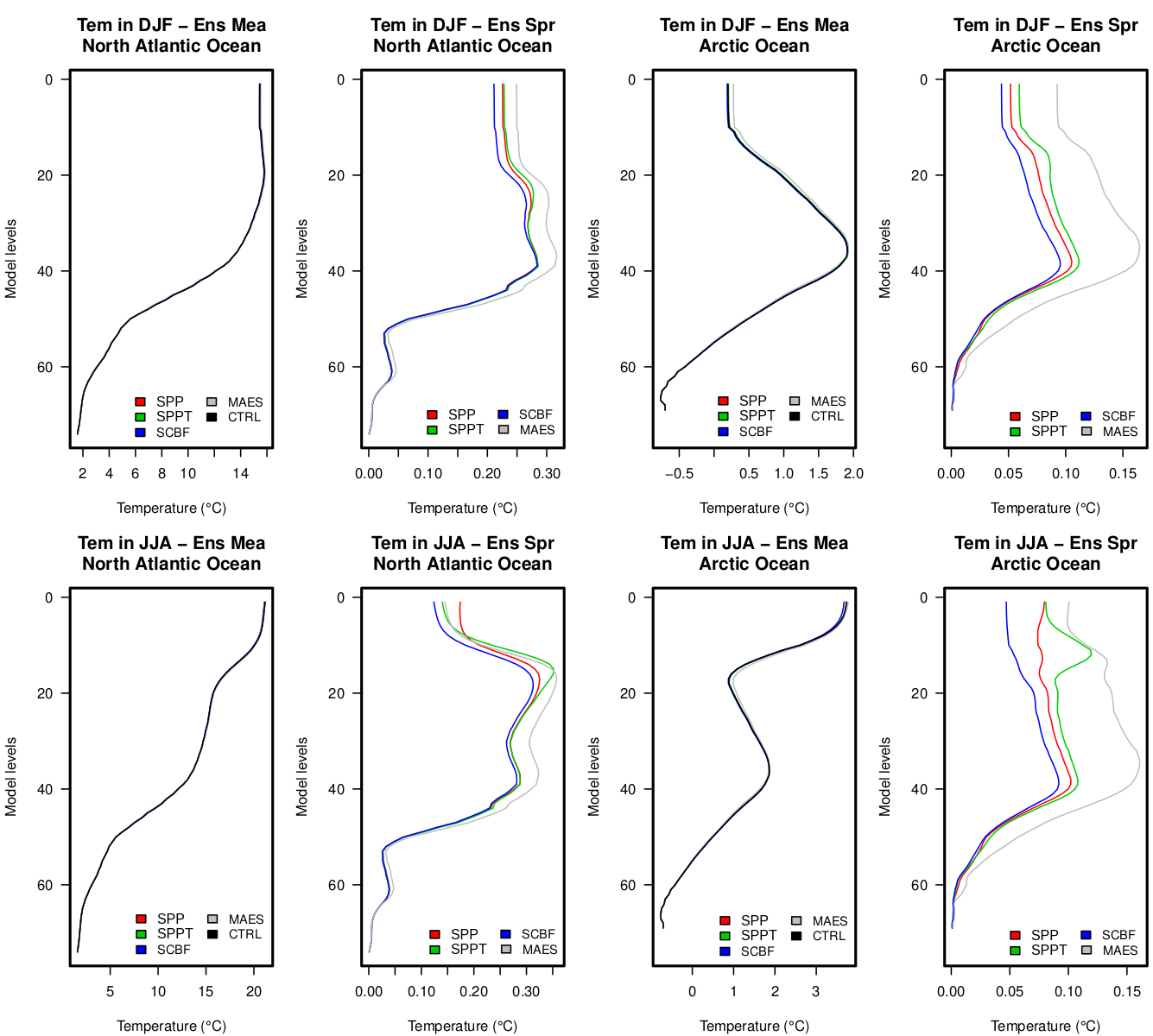 Supplementary Figure 1. Time-averaged vertical profiles of temperature ensemble mean, for the two regions North Atlantic (south of 60°N) and Arctic (north of 60°N) Oceans, and the winter (DJF) and summer (JJA) seasons.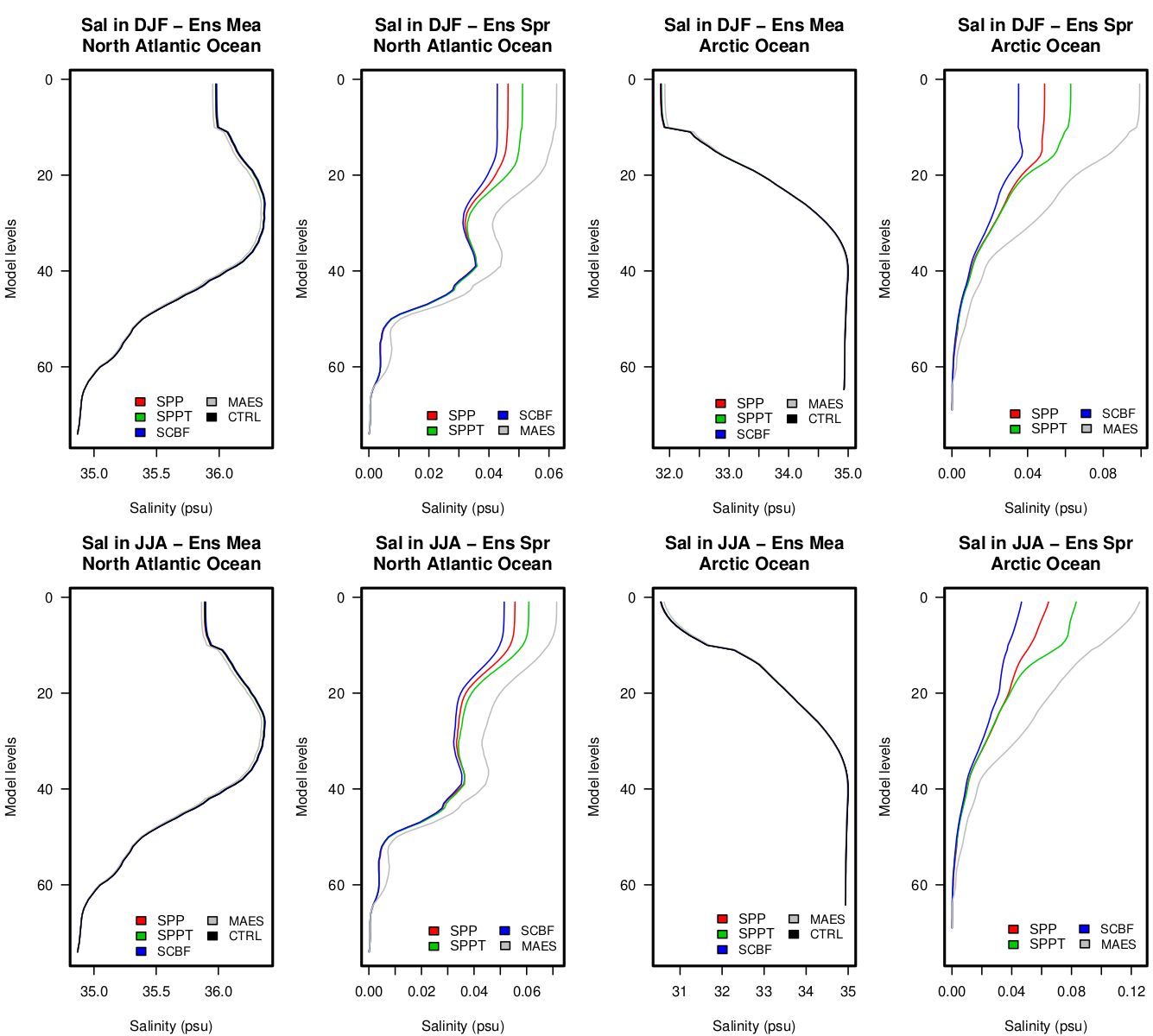 Supplementary Figure 2. As for Supplementary Figure 1, but for salinity.